От 31.10.2019                                                                                      № 214-РД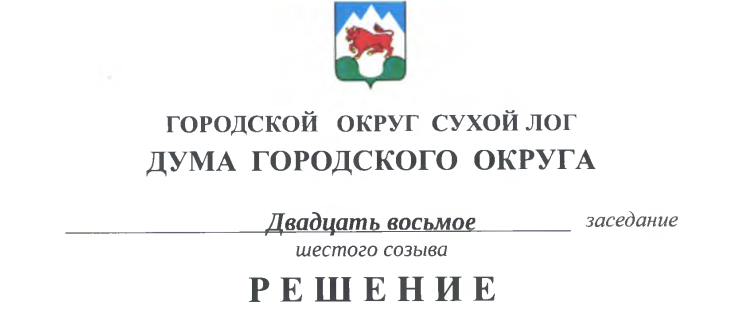 О признании утратившими силу решений Думы городского округа 	Во исполнение решения Думы городского округа от 26.09.2019 № 207-РД «О рассмотрении протеста Свердловского межрайонного природоохранного прокурора на решение Думы городского округа от 30 июня 2009 года № 172-РД «Об утверждении Правил обращения с отходами на территории городского округа Сухой Лог», руководствуясь частью 4 статьи 8 Федерального закона от 24.06.1998 № 89-ФЗ «Об отходах производства и потребления», статьей  16 Федерального закона от 06.10.2003 № 131-ФЗ «Об общих принципах организации местного самоуправления в Российской Федерации», Дума городского округа 	РЕШИЛА:	1. Признать утратившими силу следующие решения Думы городского округа:	1) от 30 июня 2009 года № 172-РД «Об утверждении Правил обращения с отходами на территории городского округа Сухой Лог»;	2) от 25 февраля 2010  года № 243-РД «О внесении изменений и дополнений в Решение Думы городского округа от 30.06.2009 № 172-РД «Правила обращения с отходами на территории городского округа»;	3) от 31 октября 2013 года № 188-РД «О внесении изменений в Решение Думы городского округа Сухой Лог от 30.06.2009 № 172-РД «Об утверждении Правил обращения с отходами на территории городского округа Сухой Лог»;	4) от 23 августа 2016 года № 468-РД «О внесении изменений в Решение Думы городского округа от 30.06.2009 № 172-РД «Об утверждении Правил обращения с отходами на территории городского округа Сухой Лог».	2. Настоящее решение опубликовать в газете «Знамя Победы». 	3. Контроль исполнения настоящего решения возложить на комиссию по землепользованию, городскому хозяйству и охране окружающей среды (Фоминых В.Г.).Председатель Думы городского округаЕ.Г. Быков Глава городского округаР.Ю. Валов